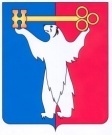 АДМИНИСТРАЦИЯ ГОРОДА НОРИЛЬСКАКРАСНОЯРСКОГО КРАЯПОСТАНОВЛЕНИЕ 29.10.2021			                  г. Норильск			                   № 516О внесении изменений в постановление Администрации города Норильска от 20.02.2008 № 393В целях урегулирования отдельных вопросов, касающихся оплаты труда работников Администрации города Норильска, замещающих должности (профессии), не отнесенные к должностям муниципальной службы,ПОСТАНОВЛЯЮ:Внести в постановление и.о. Главы Администрации города Норильска от 20.02.2008 № 393 «Об утверждении Положения об оплате труда и месячных должностных окладов работников Администрации города Норильска, замещающих должности (профессии), не отнесенные к должностям муниципальной службы» (далее - Постановление) следующее изменение:1.1. Приложение «Месячные должностные оклады работников Администрации города Норильска, замещающих должности (профессии), не отнесенные к должностям муниципальной службы» к Постановлению изложить в редакции согласно приложению к настоящему постановлению.2. Опубликовать настоящее постановление в газете «Заполярная правда» и разместить его на официальном сайте муниципального образования город Норильск.Глава города Норильска								  Д.В. Карасев								Приложение								к постановлению								Администрации города 										Норильска								от 29.10.2021 г. № 516								Приложение								к постановлению								и.о. Главы 												Администрации города 										Норильска от 20.02.2008 № 393Месячные должностные оклады работников Администрации города Норильска, замещающих должности (профессии), не отнесенные к должностям муниципальной службыНаименование должностиРазмер месячного должностного оклада (руб.)Размер месячного должностного оклада (руб.)Наименование должностиминимальныймаксимальныйПомощник Главы города Норильска9 73911 911Заместитель начальника управления11 91112 772Начальник отдела, главный бухгалтер централизованной бухгалтерии10 61711 911Советник Главы города Норильска, Советник Администрации,Советник9 73910 617Заместитель начальника отдела, заместитель главного бухгалтера централизованной бухгалтерии, консультант9 73910 617Главный специалист, руководитель группы в составе централизованной бухгалтерии8 4249 739Ведущий специалист, ведущий бухгалтер, ведущий экономист7 1408 424Специалист 1 категории, бухгалтер 1 категории6 1197 140Специалист 2 категории, бухгалтер 2 категории4 5046 119Заведующий хозяйством, специалист, бухгалтер, инспектор, комендант3 9484 504